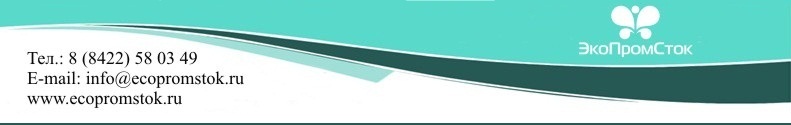 ОПРОСНЫЙ ЛИСТдля подбора очистных сооруженийдля очистки хозяйственно-бытовых сточных вод* - пункт № 2 заполняется при наличии данных о показателях содержащихся загрязнений. При отсутствии данных за основу принимаются нормативные показатели загрязнения на одного человека в сутки.** - при условии сброса в сети центральной хозяйственно-бытовой канализации, необходимо предоставить технические условия на прием сточных вод. При отсутствии соответствующих технических условий показатели сброса определяются Постановлением Правительства РФ от 29.07.2013 № 644.Исполнитель                                                                       /                               аОтветственное лицо                                                        /                               аДата «          »                              20         г.Наименование объекта:Заказчик:Контактное лицо:Телефон/факс/e-mail:Проектировщик:Контактное лицо:Телефон/факс/e-mail:Технические характеристики СБОТехнические характеристики СБОТехнические характеристики СБОТехнические характеристики СБОТехнические характеристики СБОТехнические характеристики СБОТехнические характеристики СБОТехнические характеристики СБОТехнические характеристики СБОТехнические характеристики СБОТехнические характеристики СБОТехнические характеристики СБОТехнические характеристики СБОТехнические характеристики СБОТехнические характеристики СБОТехнические характеристики СБОТехнические характеристики СБОТехнические характеристики СБОТехнические характеристики СБОТехнические характеристики СБОПроизводительность:Производительность:Производительность:Производительность:Производительность:Производительность:Производительность:Производительность:Производительность:Производительность:Производительность:Производительность:Производительность:Производительность:Производительность:Производительность:Производительность:Производительность:Производительность:Производительность:QСУТ. =               м3/сут; QMAX. СУТ. =               м3/сут; QMAX. ЧАС. =               м3/сут;QСУТ. =               м3/сут; QMAX. СУТ. =               м3/сут; QMAX. ЧАС. =               м3/сут;QСУТ. =               м3/сут; QMAX. СУТ. =               м3/сут; QMAX. ЧАС. =               м3/сут;QСУТ. =               м3/сут; QMAX. СУТ. =               м3/сут; QMAX. ЧАС. =               м3/сут;QСУТ. =               м3/сут; QMAX. СУТ. =               м3/сут; QMAX. ЧАС. =               м3/сут;QСУТ. =               м3/сут; QMAX. СУТ. =               м3/сут; QMAX. ЧАС. =               м3/сут;QСУТ. =               м3/сут; QMAX. СУТ. =               м3/сут; QMAX. ЧАС. =               м3/сут;QСУТ. =               м3/сут; QMAX. СУТ. =               м3/сут; QMAX. ЧАС. =               м3/сут;QСУТ. =               м3/сут; QMAX. СУТ. =               м3/сут; QMAX. ЧАС. =               м3/сут;QСУТ. =               м3/сут; QMAX. СУТ. =               м3/сут; QMAX. ЧАС. =               м3/сут;QСУТ. =               м3/сут; QMAX. СУТ. =               м3/сут; QMAX. ЧАС. =               м3/сут;QСУТ. =               м3/сут; QMAX. СУТ. =               м3/сут; QMAX. ЧАС. =               м3/сут;QСУТ. =               м3/сут; QMAX. СУТ. =               м3/сут; QMAX. ЧАС. =               м3/сут;QСУТ. =               м3/сут; QMAX. СУТ. =               м3/сут; QMAX. ЧАС. =               м3/сут;QСУТ. =               м3/сут; QMAX. СУТ. =               м3/сут; QMAX. ЧАС. =               м3/сут;QСУТ. =               м3/сут; QMAX. СУТ. =               м3/сут; QMAX. ЧАС. =               м3/сут;QСУТ. =               м3/сут; QMAX. СУТ. =               м3/сут; QMAX. ЧАС. =               м3/сут;QСУТ. =               м3/сут; QMAX. СУТ. =               м3/сут; QMAX. ЧАС. =               м3/сут;QСУТ. =               м3/сут; QMAX. СУТ. =               м3/сут; QMAX. ЧАС. =               м3/сут;QСУТ. =               м3/сут; QMAX. СУТ. =               м3/сут; QMAX. ЧАС. =               м3/сут;Количество водопользователей:                                                                      чел.Количество водопользователей:                                                                      чел.Количество водопользователей:                                                                      чел.Количество водопользователей:                                                                      чел.Количество водопользователей:                                                                      чел.Количество водопользователей:                                                                      чел.Количество водопользователей:                                                                      чел.Количество водопользователей:                                                                      чел.Количество водопользователей:                                                                      чел.Количество водопользователей:                                                                      чел.Количество водопользователей:                                                                      чел.Количество водопользователей:                                                                      чел.Количество водопользователей:                                                                      чел.Количество водопользователей:                                                                      чел.Количество водопользователей:                                                                      чел.Количество водопользователей:                                                                      чел.Количество водопользователей:                                                                      чел.Количество водопользователей:                                                                      чел.Количество водопользователей:                                                                      чел.Количество водопользователей:                                                                      чел.Резервуар-усреднитель:Резервуар-усреднитель:Резервуар-усреднитель:Резервуар-усреднитель:Резервуар-усреднитель:Резервуар-усреднитель:- наличие: да / нет/ нет/ нет- необходимость: да- необходимость: да- необходимость: да/ нет/ нет/ нетПри наличии существующего резервуара – указать объем,                   м3При наличии существующего резервуара – указать объем,                   м3При наличии существующего резервуара – указать объем,                   м3При наличии существующего резервуара – указать объем,                   м3При наличии существующего резервуара – указать объем,                   м3При наличии существующего резервуара – указать объем,                   м3При наличии существующего резервуара – указать объем,                   м3При наличии существующего резервуара – указать объем,                   м3При наличии существующего резервуара – указать объем,                   м3При наличии существующего резервуара – указать объем,                   м3При наличии существующего резервуара – указать объем,                   м3При наличии существующего резервуара – указать объем,                   м3При наличии существующего резервуара – указать объем,                   м3При наличии существующего резервуара – указать объем,                   м3При наличии существующего резервуара – указать объем,                   м3При наличии существующего резервуара – указать объем,                   м3При наличии существующего резервуара – указать объем,                   м3При наличии существующего резервуара – указать объем,                   м3При наличии существующего резервуара – указать объем,                   м3При наличии существующего резервуара – указать объем,                   м3Вариант исполнения: наземное Вариант исполнения: наземное Вариант исполнения: наземное Вариант исполнения: наземное Вариант исполнения: наземное Вариант исполнения: наземное Вариант исполнения: наземное /  подземное/  подземное/  подземное/  подземноеРежим поступления стоков: напорный Режим поступления стоков: напорный Режим поступления стоков: напорный Режим поступления стоков: напорный Режим поступления стоков: напорный Режим поступления стоков: напорный Режим поступления стоков: напорный Режим поступления стоков: напорный Режим поступления стоков: напорный Режим поступления стоков: напорный /  безнапорный/  безнапорный/  безнапорный/  безнапорный/  безнапорныйПодводящий коллектор:Подводящий коллектор:Подводящий коллектор:Подводящий коллектор:Подводящий коллектор:Подводящий коллектор:- глубина заложения                      мм;- глубина заложения                      мм;- глубина заложения                      мм;- глубина заложения                      мм;- глубина заложения                      мм;- глубина заложения                      мм;- глубина заложения                      мм;- глубина заложения                      мм;- глубина заложения                      мм;- глубина заложения                      мм;- глубина заложения                      мм;- глубина заложения                      мм;- глубина заложения                      мм;- глубина заложения                      мм;- глубина заложения                      мм;- глубина заложения                      мм;- глубина заложения                      мм;- глубина заложения                      мм;- глубина заложения                      мм;- глубина заложения                      мм;- наружный диаметр                     мм;- наружный диаметр                     мм;- наружный диаметр                     мм;- наружный диаметр                     мм;- наружный диаметр                     мм;- наружный диаметр                     мм;- наружный диаметр                     мм;- наружный диаметр                     мм;- наружный диаметр                     мм;- наружный диаметр                     мм;- наружный диаметр                     мм;- наружный диаметр                     мм;- наружный диаметр                     мм;- наружный диаметр                     мм;- наружный диаметр                     мм;- наружный диаметр                     мм;- наружный диаметр                     мм;- наружный диаметр                     мм;- наружный диаметр                     мм;- наружный диаметр                     мм;- заводская маркировка                                                                                           о- заводская маркировка                                                                                           о- заводская маркировка                                                                                           о- заводская маркировка                                                                                           о- заводская маркировка                                                                                           о- заводская маркировка                                                                                           о- заводская маркировка                                                                                           о- заводская маркировка                                                                                           о- заводская маркировка                                                                                           о- заводская маркировка                                                                                           о- заводская маркировка                                                                                           о- заводская маркировка                                                                                           о- заводская маркировка                                                                                           о- заводская маркировка                                                                                           о- заводская маркировка                                                                                           о- заводская маркировка                                                                                           о- заводская маркировка                                                                                           о- заводская маркировка                                                                                           о- заводская маркировка                                                                                           о- заводская маркировка                                                                                           оХимический состав сточных вод*Химический состав сточных вод*Химический состав сточных вод*Химический состав сточных вод*Вид загрязненияНа входеНа выходеЕд. изм.Взвешенные веществамг/лХПКмгО2/лБПКполнмгО2/лАзот аммонийныймг/лНитратымг/лНитритымг/лФосфор фосфатовмг/лСПАВмг/лТемпература°СрН-Гидрогеологические условия на объектеУровень грунтовых вод (УГВ) –                        муказать классификацию водоема                                                  м